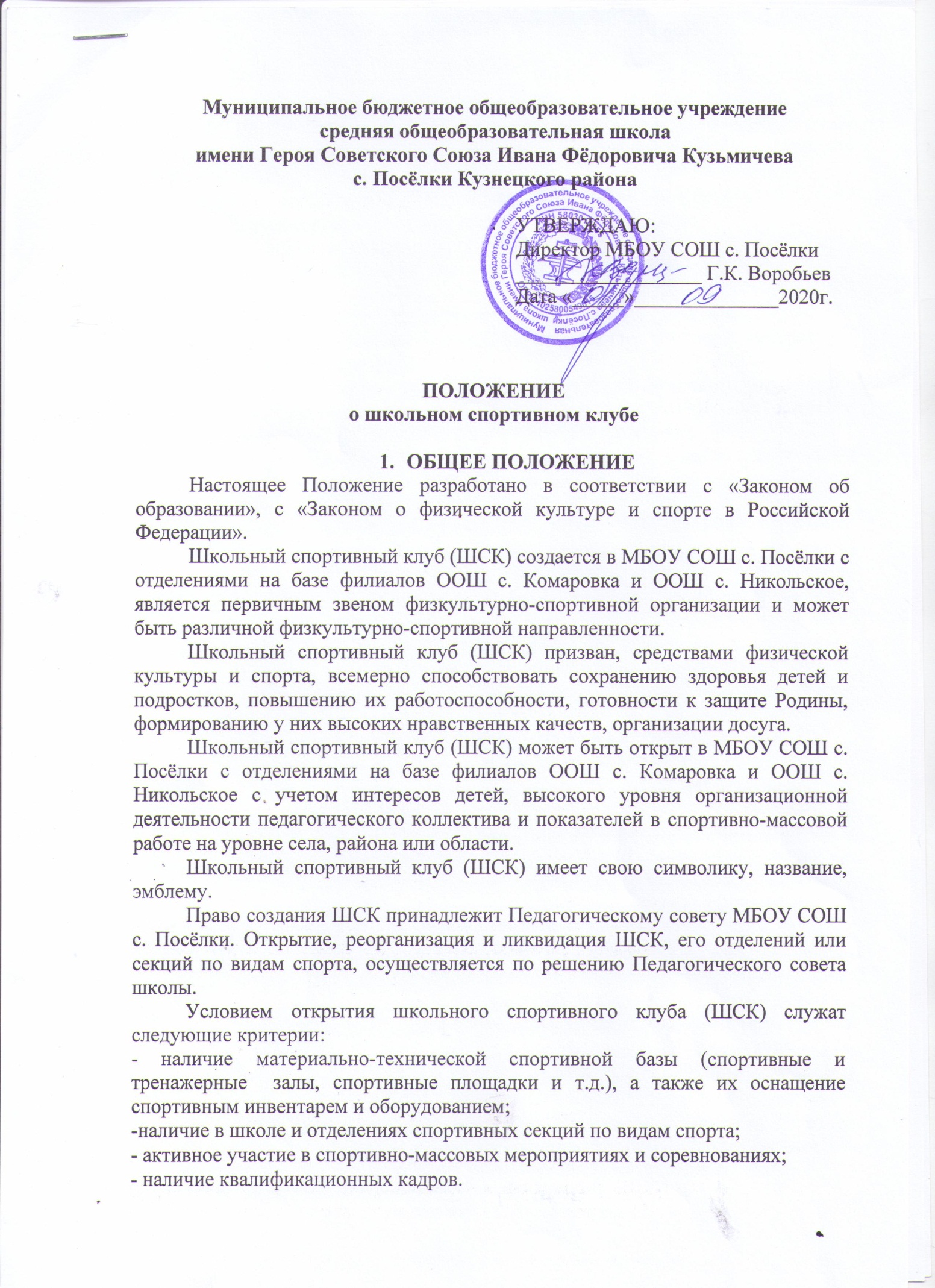 Для открытия школьного спортивного клуба (ШСК) издается приказ директора МБОУ СОШ с. Посёлки, в котором назначается руководитель клуба из числа педагогических работников школы и отделений на базе филиалов ООШ с. Комаровка и ООШ с. Никольское.В своей практической деятельности школьный спортивный клуб (ШСК) руководствуется настоящим положением.Школьный спортивный клуб (ШСК) может иметь свой внутренний Устав (положение), который должен быть утвержден директором МБОУ СОШ с. Посёлки.СТРУКТУРАРабота ШСК «Звезда» проводится на основе широкой инициативы самодеятельности учащихся.Высшим органом ученического самоуправления школьного спортивного клуба (ШСК) является Совет спортивного клуба, деятельность которого регламентируется «Положением о Совете спортивного клуба».Общее собрание клуба выбирает открытым голосование совет клуба сроком на один год. Количественный состав совета клуба определяется общим собранием активистов физической культуры.Руководство работой осуществляют:- в классах – физкультурные организаторы (физорги), избираемые сроком на один год;- в командах – капитаны, избираемые сроком на один год, спортивный сезон или на время проведения спортивного мероприятия;- в судейских коллегиях – судейские бригады по видам спорта, избираемые сроком на один год или на время проведения спортивного мероприятия.Деятельность руководителя (председателя) ШСК регламентируется должностными обязанностями.ОРГАНИЗАЦИЯ И СОДЕРЖАНИЕ РАБОТЫ КЛУБАОсновными направлениями в работе ШСК являются:- привлечение обучающихся к занятиям физической культурой и спортом;- открытие спортивных секций;- воспитание у детей и подростков устойчивого интереса к систематическим занятиям физической культурой, спортом, туризмом, к здоровому образу жизни;- укрепление и сохранение здоровья при помощи регулярных занятий в спортивных кружках и секциях, участие в оздоровительных мероприятиях;- организация здорового досуга обучающихся;- организация и проведение массовых физкультурно-оздоровительных и спортивных мероприятий в школе;Занятия в спортивных секциях проводятся в соответствии с образовательными программами и учебными планами.Комплектование групп осуществляется с учетом пола, возраста, состояния здоровья и уровня физической подготовленности, спортивной направленности, по желанию детей.Медицинский контроль за всеми занимающимися в спортивных секциях осуществляется руководителем клуба, педагогом дополнительного образования (тренером) во взаимодействии с медицинским персоналом школы (при наличии).Организацию и проведение занятий осуществляют учитель физической культуры.Учебный контроль за организацией и проведением занятий в ШСК осуществляет руководитель клуба.ШСК имеет право присвоения массовых спортивных разрядов по культивируемым видам спорта до второго взрослого разряда включительно.ШСК в пределах выделенных средств и в соответствии с утвержденным календарным планом спортивных мероприятий может проводить внутришкольные и открытые первенства, матчевые встречи, турниры и другие соревнования, а также спортивно-оздоровительные лагеря.МАТЕРИАЛЬНО-ТЕХНИЧЕСКАЯ БАЗАДля проведения физкультурно-оздоровительной работы в ШСК используется спортивный инвентарь и оборудование, спортивные залы и спортивные площадки, на базе которых создан клуб, а также другие спортивные сооружения, которые имею разрешение на организацию и проведение физкультурно-оздоровительных и спортивно-массовых мероприятий.ПРАВА И ОБЯЗАННОСТИ ВОСПИТАННИКОВ ШСКВоспитанники ШСК имеют право:- бесплатно пользоваться спортивным инвентарем, оборудованием и спортивными сооружениями, а также методическими пособиями;- получать консультации;- избирать и быть избранными в Совет ШСК;- систематически проходить медицинское обследование;- вносить предложения по совершенствованию работы ШСК.Воспитанник ШСК обязан:- соблюдать установленный порядок;- соблюдать правила техники безопасности при проведении занятий;- бережно относиться к имуществу и спортивному инвентарю;- показывать личный пример здорового образа жизни.ДОКУМЕНТАЦИЯ КЛУБА, УЧЕТ И ОТЧЕТНОСТЬВ своей деятельности ШСК руководствуется своим планом работы, календарным планом спортивно-массовых, оздоровительных и туристских мероприятий школы, района и т.д.ШСК должен иметь:- положение о ШСК;- приказ по школе об открытии ШСК;- положение о Совете спортивного клуба;- списки физоргов;- списки воспитанников спортсменов-разрядников;- информационный стенд о деятельности ШСК (название, эмблема, календарный план мероприятий, экран проведения внутришкольных соревнований, поздравления победителей и призеров соревнований);- образовательные программы, учебные планы, расписания занятий;- журналы групп, занимающихся в спортивных секциях;- годовые отчеты о проделанной работе;- протоколы соревнований по видам спорта, положения о соревнованиях и других мероприятиях;- контрольно-переводные нормативы и протоколы тестирования;- результаты и итоги участия в соревнованиях школы, района округа и т.д.;- протоколы заседаний Совета ШСК;- инструкции по охране труда и технике безопасности при проведении учебно-тренировочных занятий и спортивно-массовых мероприятий;- должностные инструкции.ИСТОЧНИКИ ФИНАНСИРОВАНИЯДеятельность ШСК осуществляется за счет бюджетного финансирования.ШСК имеет право привлекать в соответствии с Законодательством Российской Федерации, Уставом образовательного учреждения дополнительные финансовые средства за счет предоставления дополнительных платных услуг, целевые спонсорские средства, благотворительные пожертвования юридических и физических лиц.